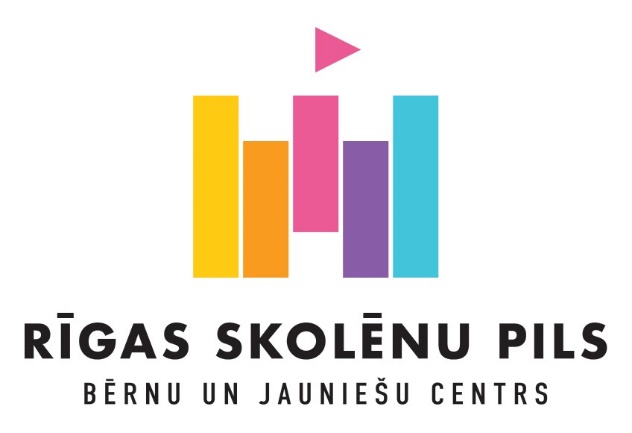 Kas jādara?1. izvēlies pulciņu;2. sazinies ar skolotāju;3. noskaidro konkrētos nodarbību laikus;4. aizpildi pieteikuma anketu un apgūsti interešu izglītības programmu!www.rsp.lvAnimācijas studija301.telpa6-11 g.v.trešdienas16.00-18.15J.Pereca-Pagrode22034506jpereca@edu.riga.lvAnimācijas studija301.telpa6-11 g.v.svētdienas10.30-12.45J.Pereca-Pagrode22034506jpereca@edu.riga.lvAnimācijas studija301.telpa11-14 g.v.ceturtdienas16.00-18.15J.Pereca-Pagrode22034506jpereca@edu.riga.lvAnimācijas studija301.telpa11-14 g.v.svētdienas14.00-16.15J.Pereca-Pagrode22034506jpereca@edu.riga.lvVācu valoda103-3. telpa7-18 g.v.otrdienas14.30-18.50L.Kandere29541878, lkandere@edu.riga.lvVācu valoda103-3. telpa7-18 g.v.ceturtdienas16.00-18.50L.Kandere29541878, lkandere@edu.riga.lvFilmu darbnīca301.telpa7-13 g.v.piektdienas15.30-18.15M.Mežotnemmezote@edu.riga.lvFilmu darbnīca301.telpa14-25 g.v.sestdienas10.30-15.00M.Mežotnemmezote@edu.riga.lvFoto304.teplano 12 g.v.pirmdienas16.15.-18.20A.Kozlovskisakozlovskis@edu.riga.lvFoto304.teplano 12 g.v.ceturtdienas16.15.-18.20A.Kozlovskisakozlovskis@edu.riga.lvModernās dejas grupa "Karkadē"101., 313., 216., 215.telpas9-18 g.v.pirmdienas15.35-19.50E.Abarovičaeabarovica@edu.riga.lvModernās dejas grupa "Karkadē"101., 313., 216., 215.telpas9-18 g.v.otrdienas15.35-19.50E.Abarovičaeabarovica@edu.riga.lvModernās dejas grupa "Karkadē"101., 313., 216., 215.telpas9-18 g.v.piektdienas15.35-19.50E.Abarovičaeabarovica@edu.riga.lvBērnu jogas grupa "Bindu"101.telpa8-18 g.v.otrdienas15.00-19.00T.Binde tbinde@edu.riga.lvBērnu jogas grupa "Bindu"101.telpa8-18 g.v.piektdienas15.00-19.00T.Binde tbinde@edu.riga.lvAnimācijas studija(АНІМАЦІЙНА СТУДІЯ) ukraiņu bērniem208.telpa6-15 g.v.6-15 pokibTrešdienasСереда17.00-19.00A.Kipria26620742